Functional Job Description: Jewelry – Receiving/ReplenishmentPosition eligible to be considered for temporary modification in conjunction with a Return to Work transitional duty program agreement: This Functional Job Description was completed through an on-site job analysis by a certified professional ergonomist/licensed physical therapist. It is for the purpose of identifying and quantifying the physical functional requirements of this job. The Functional Job Description should not be construed as a detailed description of all specific job duties and/or tools, equipment and materials that may be necessary or incidental to the performance of this job. Further consideration may be necessary when applying the standards to the injured population in the medical management process. Company:Bluestem Brands, Inc.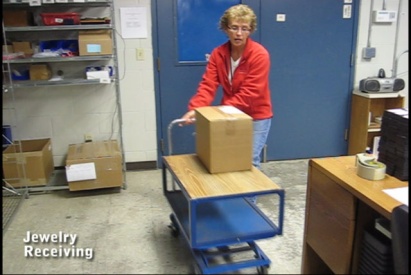 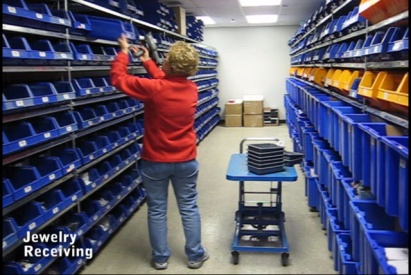 Job Title:Jewelry – Receiving and ReplenishmentDate:5-5-2010Dept/Facility:West DC, St. Cloud, MNProduct Section:ReturnsElectronic Doc. #FJD Jewelry-Receiving Replenishment 5-10 FINAL.pdfWork HoursOvertime:Voluntary and/or mandatory per production requirements.Breaks:10 minutes every two hours, one 30 minute lunch break.Work HoursShift:Days of week:Time:Time:Work HoursFirstMonday-Friday6:00 AM to 2:30 PM6:00 AM to 2:30 PMJob RotationYesJob Training or Credentials Required   at HireEducation/ training:None required; high school diploma or GED preferred.Job Training or Credentials Required   at HireKnowledge/ cognitive skills:Basic math, reading, writing and oral communication skills preferred. Ability to organize work tasks and work independently or as part of a team.Machines, Tools and/or Equipment UsedHand held scanner, hand taper, PC, pens, markers, knife, scissors, telephone,  EZ-GO, pallet jack.Job Purpose/ ObjectivesReceive jewelry products. Includes processing of received inventory and physical disposition into storage shelving in the jewelry area. Replenishes jewelry products into the jewelry area from the jewelry vault.Safety and Personal Protective Equipment Required*Available Hard Hat Steel Toe Footwear Safety GlassesGloves:Safety and Personal Protective Equipment Required*Available Face Shield Protective Clothing Safety Glasses/Side Shields LeatherSafety and Personal Protective Equipment Required*Available Dust Mask* Safety Vest Fall Protection Harness Back Support* Safety Goggles Hearing Protection* Compensatory methods to mitigate heat Rubberized/cloth* Chemical Safety/ Equipment Training/ Certification Required  Daily Meeting and Stretch Breaks (includes:)Industrial Truck Training OSHA Training (Rules and Regulations)Safety/ Equipment Training/ Certification RequiredSafety Topics EZ-Go New Hire Safety OrientationSafety/ Equipment Training/ Certification RequiredSafety Policies Walkie-Rider Right to KnowSafety/ Equipment Training/ Certification RequiredQuestions & Answers Pallet Jack Lockout/Tag OutSafety/ Equipment Training/ Certification RequiredReview Safety Committee Minutes  Forklift (sit down) Regulated Materials Training (ORM-D) Supervisor Safety UpdatesSafety/ Equipment Training/ Certification RequiredReview Safety Committee Minutes  Stand-up Reach Truck Regulated Materials Training (ORM-D) Supervisor Safety UpdatesSafety/ Equipment Training/ Certification RequiredReview Safety Committee Minutes  Order Picker Transpositioner Regulated Materials Training (ORM-D) Supervisor Safety UpdatesFunctional Job Elements (Refer to video clip for complete details)Functional Job Elements (Refer to video clip for complete details)Functional Job Elements (Refer to video clip for complete details)% of ShiftTransport boxes from shelving to workstationDepending on weight of the box, it may be carried manually from the shelving to the workstation or placed on the cart for transportWeight range of box is 5# to 50# with average weight of 15#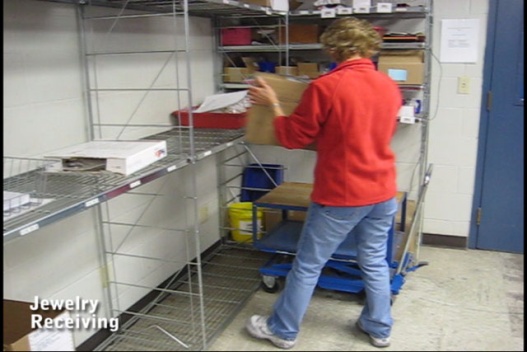 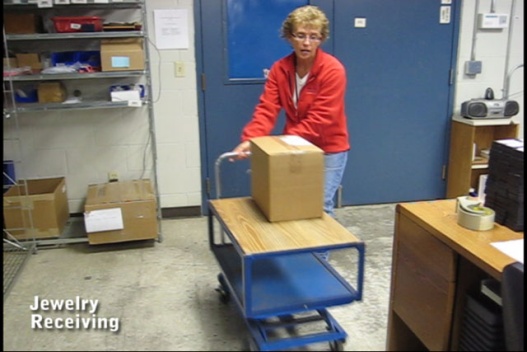 5Open box and process contents Knife is used to open the boxComputer is used to process paperworkVisual inspection of the product is accomplishedHandheld scanners is used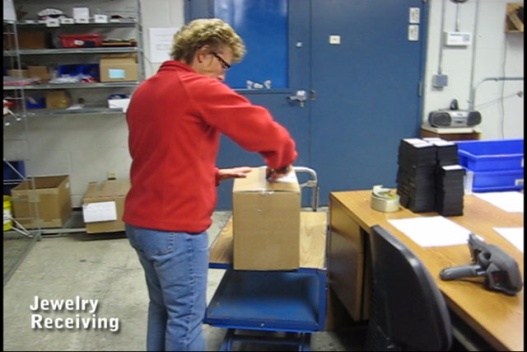 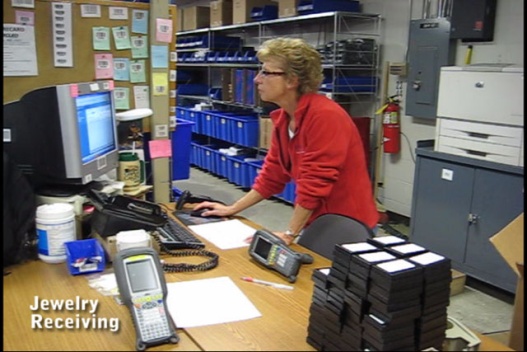 70Open box and process contents Knife is used to open the boxComputer is used to process paperworkVisual inspection of the product is accomplishedHandheld scanners is used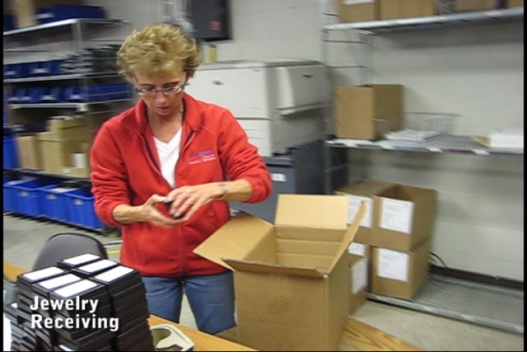 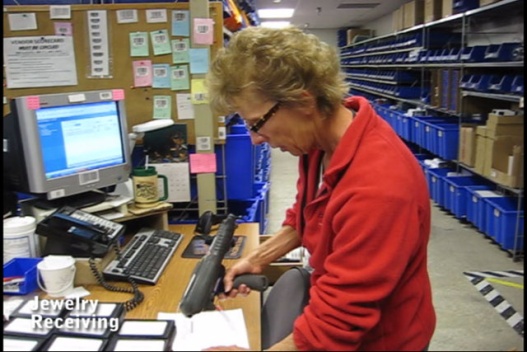 70Transport processed product to shelvingAppropriate product tote is identified on the shelving and brought back to the workstationProcessed product is transported via the tote to the appropriate shelf location - may be manually carried or transported via the cart Tote with product is manually returned to the appropriate shelf Weight range of tote is 5# to 50# with average weight of 15#Shelf height ranges from below knees to overhead position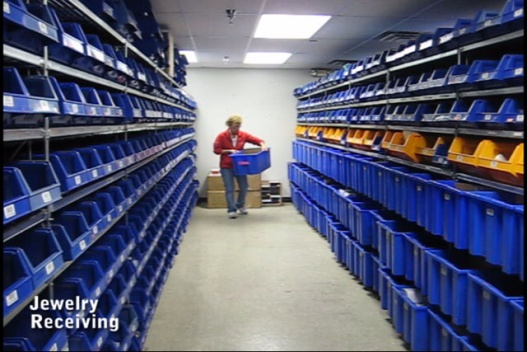 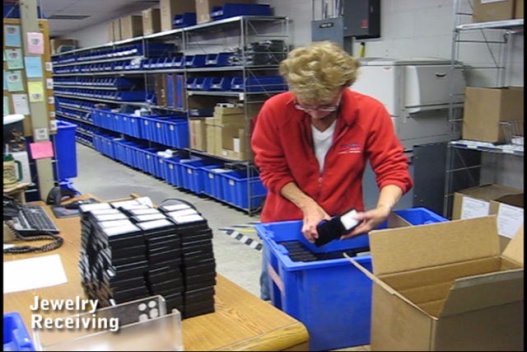 20Transport processed product to shelvingAppropriate product tote is identified on the shelving and brought back to the workstationProcessed product is transported via the tote to the appropriate shelf location - may be manually carried or transported via the cart Tote with product is manually returned to the appropriate shelf Weight range of tote is 5# to 50# with average weight of 15#Shelf height ranges from below knees to overhead position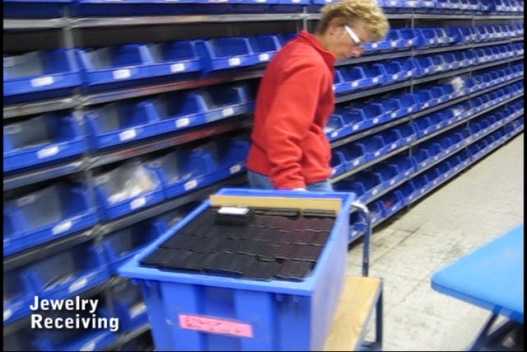 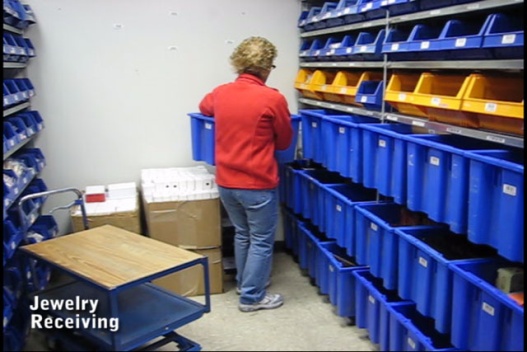 20Replenishment Overflow product that has been stored in the jewelry vault is brought to the jewelry area via EZ-GODepending on weight of the box it is either manually carried or transported via cart into the jewelry areaJewelry products are removed from the box and transferred into the shelf storage totesWeight range of box is 5# to 50# with average weight of 15#Shelf height ranges from below knees to overhead position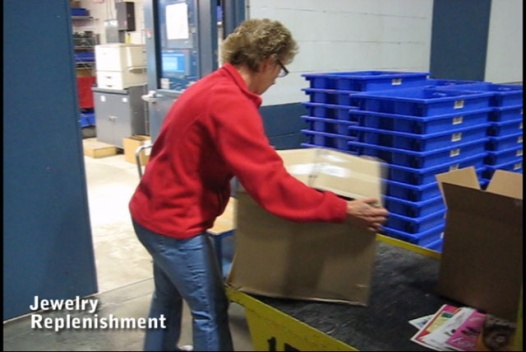 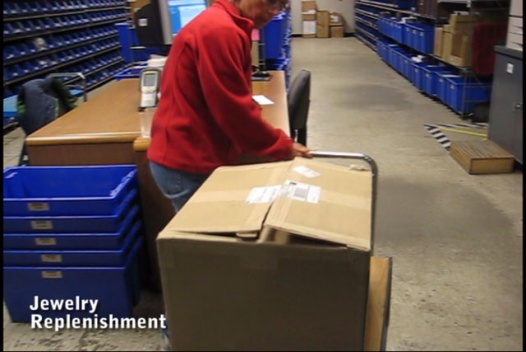 5Replenishment Overflow product that has been stored in the jewelry vault is brought to the jewelry area via EZ-GODepending on weight of the box it is either manually carried or transported via cart into the jewelry areaJewelry products are removed from the box and transferred into the shelf storage totesWeight range of box is 5# to 50# with average weight of 15#Shelf height ranges from below knees to overhead position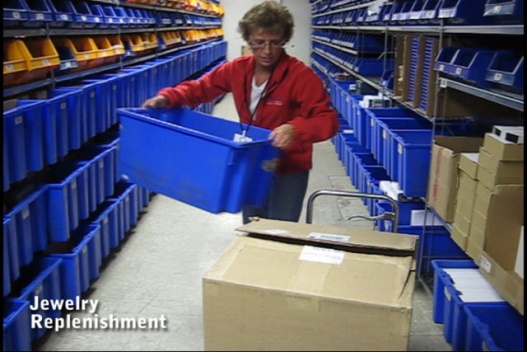 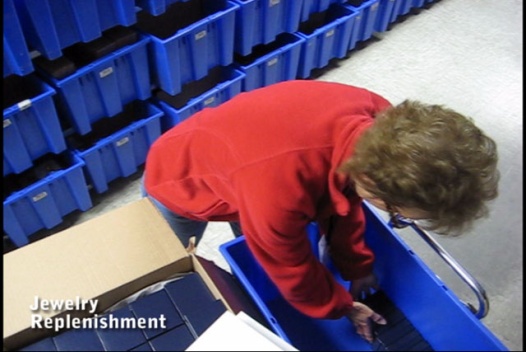 5Physical FactorsPhysical FactorsPhysical FactorsPhysical FactorsPhysical FactorsPhysical FactorsPhysical FactorsPhysical FactorsPhysical FactorsPhysical FactorsPhysical FactorsPhysical FactorsPhysical FactorsPhysical FactorsPhysical FactorsPhysical FactorsPhysical FactorsPhysical FactorsPhysical FactorsPhysical FactorsPhysical FactorsPhysical FactorsPhysical FactorsPhysical FactorsPhysical FactorsPhysical FactorsPhysical FactorsPhysical FactorsPhysical FactorsPhysical FactorsPhysical FactorsPhysical FactorsPhysical FactorsPhysical FactorsPhysical FactorsPhysical FactorsPhysical FactorsPhysical FactorsPhysical FactorsPhysical FactorsPhysical FactorsPhysical FactorsManual Material HandlingManual Material HandlingManual Material HandlingManual Material HandlingManual Material HandlingManual Material HandlingManual Material HandlingManual Material HandlingManual Material HandlingManual Material HandlingManual Material HandlingManual Material HandlingManual Material HandlingManual Material HandlingManual Material HandlingManual Material HandlingManual Material HandlingManual Material HandlingManual Material HandlingManual Material HandlingManual Material HandlingManual Material HandlingManual Material HandlingManual Material HandlingManual Material HandlingManual Material HandlingManual Material HandlingManual Material HandlingManual Material HandlingManual Material HandlingManual Material HandlingManual Material HandlingManual Material HandlingManual Material HandlingManual Material HandlingManual Material HandlingManual Material HandlingManual Material HandlingManual Material HandlingManual Material HandlingManual Material HandlingManual Material Handling(lbs)Floor-Knuckle (0” to 30”)Floor-Knuckle (0” to 30”)Floor-Knuckle (0” to 30”)Floor-Knuckle (0” to 30”)Floor-Knuckle (0” to 30”)Knuckle-Chest (30” to 50’)Knuckle-Chest (30” to 50’)Knuckle-Chest (30” to 50’)Knuckle-Chest (30” to 50’)Knuckle-Chest (30” to 50’)Chest-Overhead( > 50”)Chest-Overhead( > 50”)Chest-Overhead( > 50”)Chest-Overhead( > 50”)Chest-Overhead( > 50”)Carry - Two Hands; FrontCarry - Two Hands; FrontCarry - Two Hands; FrontCarry - Two Hands; FrontCarry - Two Hands; FrontCarry - One Hand; SideCarry - One Hand; SideCarry - One Hand; SideCarry - One Hand; SideCarry - One Hand; SidePushPushPushPushPushPullPullPullPullPull100755025151050ExpNROFCNROFCNROFCNROFCNROFCNROFCNROFCN - Never0% of shiftR - Rarelyup to 5% of shiftO - Occasional6 to 33% of shiftF - Frequent34 to 66% of shiftC - Continuous67 to 100% of shiftPostures/MovementsPostures/MovementsPostures/MovementsPostures/MovementsPostures/MovementsPostures/MovementsPostures/MovementsPostures/MovementsPostures/MovementsPostures/MovementsPostures/MovementsPostures/MovementsPostures/MovementsPostures/MovementsPostures/MovementsHead/NeckHead/NeckHead/NeckHead/NeckHead/NeckHead/NeckExpSitStandWalkBalStairsLad-derFoot contrlTwist WaistBend WaistSquatKneelCrawlReach below 54”Reach above 54”Flex StaticExt StaticRot StaticFlex DynExt DynRot DynCFORNN - Never0% of shiftR - Rarelyup to 5% of shiftO - Occasional6 to 33% of shiftF - Frequent34 to 66% of shiftC - Continuous67 to 100% of shiftHand UseHand UseHand UseHand UseSensorySensorySensorySensorySensoryCommunicationCommunicationCommunicationCommunicationExpSimple GraspFirm GraspFine ManipBalSeeHearTouch FeelTasteSmellTalkReadWriteHand SignalCFORNEnvironmental FactorsExposure LevelExposure LevelExposure LevelExposure LevelExposure LevelKey/CommentsEnvironmental FactorsNROFCKey/CommentsOutdoor WorkComments:Indoor Work:  Primary work area is a large indoor warehouse complex. Moving Objects: Be aware of and avoid moving objects including product and equipment.Abbreviations: Bal=Bal, Exp=Exposure, Contrl=Control, Flex=Flexion, Ext=Extension, Dyn=Dynamic, Manip=ManipulationIndoor WorkComments:Indoor Work:  Primary work area is a large indoor warehouse complex. Moving Objects: Be aware of and avoid moving objects including product and equipment.Abbreviations: Bal=Bal, Exp=Exposure, Contrl=Control, Flex=Flexion, Ext=Extension, Dyn=Dynamic, Manip=ManipulationHeatComments:Indoor Work:  Primary work area is a large indoor warehouse complex. Moving Objects: Be aware of and avoid moving objects including product and equipment.Abbreviations: Bal=Bal, Exp=Exposure, Contrl=Control, Flex=Flexion, Ext=Extension, Dyn=Dynamic, Manip=ManipulationWet/ HumidComments:Indoor Work:  Primary work area is a large indoor warehouse complex. Moving Objects: Be aware of and avoid moving objects including product and equipment.Abbreviations: Bal=Bal, Exp=Exposure, Contrl=Control, Flex=Flexion, Ext=Extension, Dyn=Dynamic, Manip=ManipulationHearing ProtectionComments:Indoor Work:  Primary work area is a large indoor warehouse complex. Moving Objects: Be aware of and avoid moving objects including product and equipment.Abbreviations: Bal=Bal, Exp=Exposure, Contrl=Control, Flex=Flexion, Ext=Extension, Dyn=Dynamic, Manip=ManipulationVibrationComments:Indoor Work:  Primary work area is a large indoor warehouse complex. Moving Objects: Be aware of and avoid moving objects including product and equipment.Abbreviations: Bal=Bal, Exp=Exposure, Contrl=Control, Flex=Flexion, Ext=Extension, Dyn=Dynamic, Manip=ManipulationFumes/Gases/OrdersComments:Indoor Work:  Primary work area is a large indoor warehouse complex. Moving Objects: Be aware of and avoid moving objects including product and equipment.Abbreviations: Bal=Bal, Exp=Exposure, Contrl=Control, Flex=Flexion, Ext=Extension, Dyn=Dynamic, Manip=ManipulationDustComments:Indoor Work:  Primary work area is a large indoor warehouse complex. Moving Objects: Be aware of and avoid moving objects including product and equipment.Abbreviations: Bal=Bal, Exp=Exposure, Contrl=Control, Flex=Flexion, Ext=Extension, Dyn=Dynamic, Manip=ManipulationMoving Objects Comments:Indoor Work:  Primary work area is a large indoor warehouse complex. Moving Objects: Be aware of and avoid moving objects including product and equipment.Abbreviations: Bal=Bal, Exp=Exposure, Contrl=Control, Flex=Flexion, Ext=Extension, Dyn=Dynamic, Manip=ManipulationElectricalComments:Indoor Work:  Primary work area is a large indoor warehouse complex. Moving Objects: Be aware of and avoid moving objects including product and equipment.Abbreviations: Bal=Bal, Exp=Exposure, Contrl=Control, Flex=Flexion, Ext=Extension, Dyn=Dynamic, Manip=ManipulationChemicalComments:Indoor Work:  Primary work area is a large indoor warehouse complex. Moving Objects: Be aware of and avoid moving objects including product and equipment.Abbreviations: Bal=Bal, Exp=Exposure, Contrl=Control, Flex=Flexion, Ext=Extension, Dyn=Dynamic, Manip=ManipulationProtected Work HeightsComments:Indoor Work:  Primary work area is a large indoor warehouse complex. Moving Objects: Be aware of and avoid moving objects including product and equipment.Abbreviations: Bal=Bal, Exp=Exposure, Contrl=Control, Flex=Flexion, Ext=Extension, Dyn=Dynamic, Manip=ManipulationUnprotected Work HeightsComments:Indoor Work:  Primary work area is a large indoor warehouse complex. Moving Objects: Be aware of and avoid moving objects including product and equipment.Abbreviations: Bal=Bal, Exp=Exposure, Contrl=Control, Flex=Flexion, Ext=Extension, Dyn=Dynamic, Manip=ManipulationFlying DebrisComments:Indoor Work:  Primary work area is a large indoor warehouse complex. Moving Objects: Be aware of and avoid moving objects including product and equipment.Abbreviations: Bal=Bal, Exp=Exposure, Contrl=Control, Flex=Flexion, Ext=Extension, Dyn=Dynamic, Manip=ManipulationLighting (Inadequate/Excessive)Comments:Indoor Work:  Primary work area is a large indoor warehouse complex. Moving Objects: Be aware of and avoid moving objects including product and equipment.Abbreviations: Bal=Bal, Exp=Exposure, Contrl=Control, Flex=Flexion, Ext=Extension, Dyn=Dynamic, Manip=Manipulation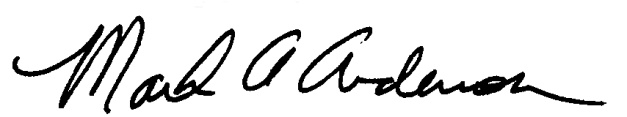 This Functional Job Description has been reviewed by company representatives and is believed to be an accurate representation of most of the job content.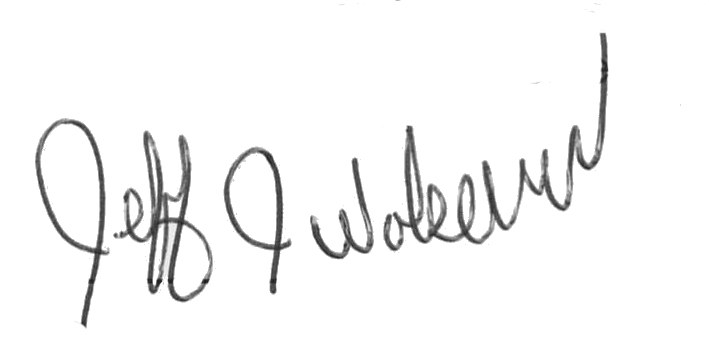 Mark A Anderson, MA, PT CPECertified Professional EconomistLicensed Physical TherapistErgoSystems Consulting Group, Inc.19285 Shady Hills RoadMinneapolis, MN 55331952-401-9296mark.anderson@ergosystemsconsulting.comwww.ergosystemsconsulting.com_______________________________________Mark A Anderson, MA, PT CPECertified Professional EconomistLicensed Physical TherapistErgoSystems Consulting Group, Inc.19285 Shady Hills RoadMinneapolis, MN 55331952-401-9296mark.anderson@ergosystemsconsulting.comwww.ergosystemsconsulting.comJeff WolsethManager - Occupational Safety and Health 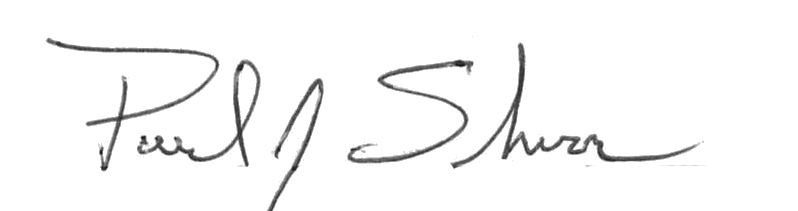 Mark A Anderson, MA, PT CPECertified Professional EconomistLicensed Physical TherapistErgoSystems Consulting Group, Inc.19285 Shady Hills RoadMinneapolis, MN 55331952-401-9296mark.anderson@ergosystemsconsulting.comwww.ergosystemsconsulting.com_____________________________________Mark A Anderson, MA, PT CPECertified Professional EconomistLicensed Physical TherapistErgoSystems Consulting Group, Inc.19285 Shady Hills RoadMinneapolis, MN 55331952-401-9296mark.anderson@ergosystemsconsulting.comwww.ergosystemsconsulting.comPaul SchroerManager - Inbound Operations